NŠP za 4.r   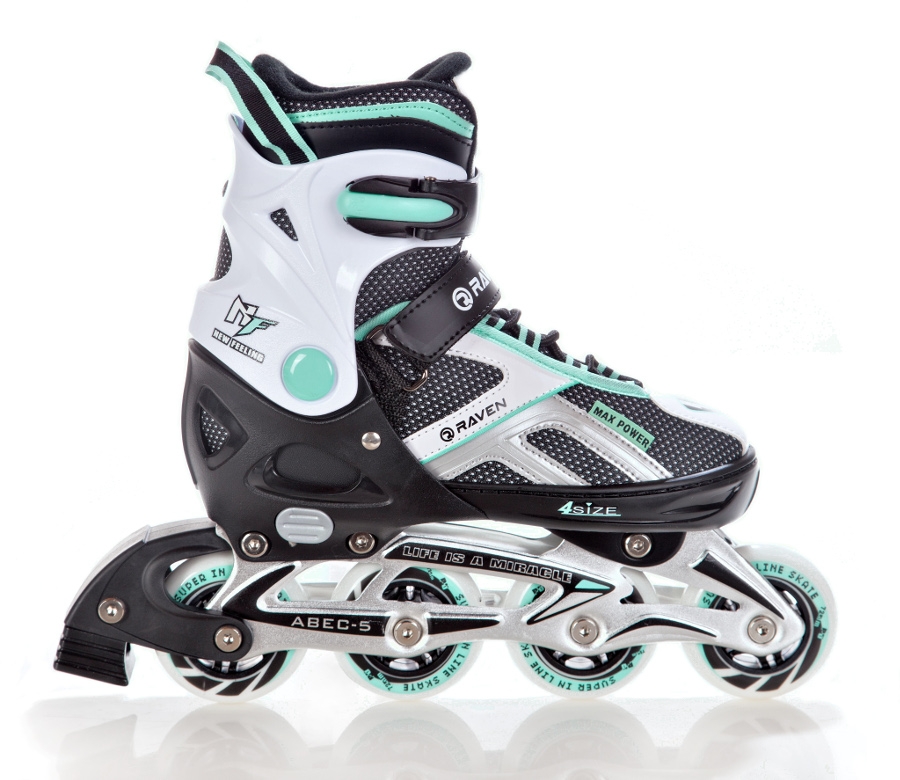 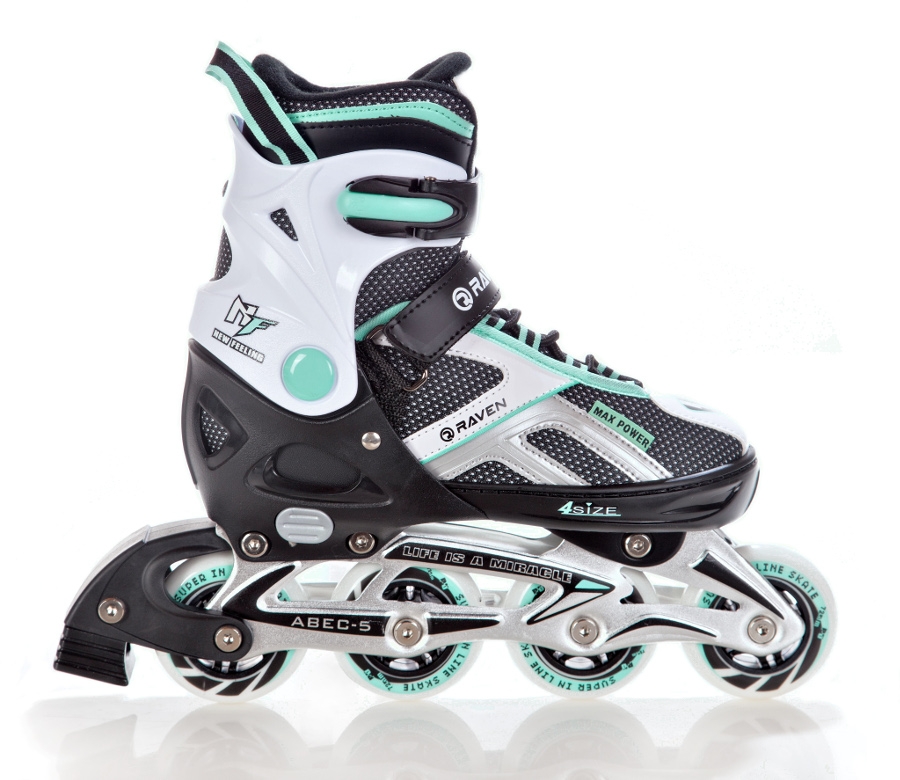 Danes se za Neobvezni izbirni predmet šport odpravite z rolerji ven na dvorišče, pločnike … Rolerje lahko zamenjajo tudi kotalke, rolke ali skiro. Preizkusite se z različnimi spretnostnimi nalogami:Vožnja po eni nogi (levi in desni)»Limonce« naprej in vzvratnoPoskusi se zavrteti na mestuPrestopi oviro med rolanjem, jo lahko tudi preskočiš?Če na koleščkih še nisi tako spreten/a, ni nič hudega. Zapomni si, vaja dela mojstra, samo vztrajen/na moraš biti.Ne pozabite, družbo vam lahko delajo samo najožji družinski člani. učiteljica Martina Šorn